                         Obec  Bítov 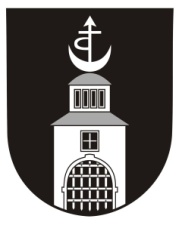 671 07   Bítov 3, okres Znojmo,  E-mail:  obec@obec-bitov.cz, DS ID:  g7mbt6iwww.obec-bitov.cz IČO:00292494, bank. spojení: KB Znojmo 1622741/0100, tel. 515 294 608Určeno všem majitelům objektů a prostor,ve kterých je poskytováno ubytování za úplatukratší než 60 dnů - tj. k rekreaciVážení majitelé chat, chalup a ostatních zařízení či ploch,kde poskytujete ubytování za úplatu !!!Věnujte, prosím, zvýšenou pozornost tomuto sdělení o změnách v úhradách ubytovacích poplatků, které přináší novela zákona 565/1990 Sb., o místních poplatcích účinná od 1.1.2020.S ukončením roku 2019 jsou zrušeny dosud vybírané a Obecně závaznou vyhláškami naší obce stanovené tyto dva místní poplatky:       REKREAČNÍ POPLATEK a POPLATEK Z UBYTOVACÍ KAPACITY.Zrušením těchto poplatků je zrušena i možnost vybírat ubytovací poplatky paušální částkou.  Novelizovaný zákon takovou možnost nepřipouští.Placení ubytovacích poplatků paušálem dosud využívala většina ubytovatelů podnikajících v naší obci a v chatových oblastech katastru Bítova. Jestliže jste s naší obcí měli písemnou dohodu o úhradě uvedených poplatků paušální částkou, dáváme Vám tímto na vědomí, že tato dohoda popř. veškerá jí podobná ujednání s naší obcí pozbývají platnosti k 31.12.2019.Obecně závazná vyhláška č. 1/2010 je od 1.1.2020 nahrazena řadou nových vyhlášek. Všechny jsou zveřejněny na webových stránkách naší obce.Obecně závaznou vyhláškou obce Bítov č. 1/2021 je stanoven jediný poplatek za krátkodobé ubytování nově nazvaný                                           POPLATEK Z POBYTU /PP/.SAZBA POPLATKU Z POBYTU  je   18,-- Kč   za každý započatý dena hradí ji každá osoba starší 18 let. Den příchodu se nepočítá, den odchodu se do počtu dnů zahrnuje. Vedení evidence – podrobně uvedeno v zákoně 565/1990 Sb.Ubytovatel je povinen vést evidenci ubytovaných v Ubytovací knize. Kniha má být označena Názvem firmy s její přesnou adresou a názvem zařízení či objektu, který je pronajímán a jeho popisným nebo evidenčním popř. parcelním číslem. V knize ubytovaných doporučujeme stránky číslovat každý rok od čísla jedna/ rok. Na poslední straně lze každý rok podtržením ukončit, provést součet dnů a vypočítat celkový poplatek.  Zde také musí být jasně uvedena adresa zařízení a adresa firmy /popř. razítko/, datum a podpis zpracovatele, telefon a email kontakt na osobu, která předkládá knihu ubytovaných 
a je oprávněna jednat s naším úřadem - viz. příloha č. 3 tohoto dopisu – doporučený vzor ubytovací knihy (nikoli povinný). Takto upravený poslední list ubyt. knihy může sloužit jako podklad k odvodu poplatku. V tom případě je třeba, aby poplatník také uvedl způsob, jakým poplatek odvádí a var. symbol, pod kterým bude částka připsána na účet obce Bítov 
č. 1622741/0100 a předpokládané datum odvodu. Způsob odvodu Poplatku z pobytu obci BítovNa základě konečného výpočtu v Knize ubytovaných ubytovatel předloží ve stanoveném termínu Vyúčtování za daný rok. Vyúčtování doporučujeme provést dle vzoru č. 1 nebo použít poslední stranu ubytovací knihy.Ubytovatelé, kteří vedou evidenci rekreantů v PC programu, mohou předložit sumář, který jejich program nabízí. Tento „sumář – vyúčtování“ apod. musí obsahovat výše uvedené náležitosti jako při ruční evidenci /datum vyhotovení, datum odvodu, adresa, podpis, částka v Kč a var. symbol/.Vyúčtování může ubytovatel na náš úřad poslat poštou nebo datovou schránkou. Emailové zasílání nedoporučujeme, protože může dojít ke ztrátě dokumentu ve spamu či k nedoručení z jiného důvodu.       Děkujeme touto cestou všem ubytovatelům, kteří svoji poplatkovou povinnost vůči naší obci mnoho let svědomitě plnili a současně vyzýváme ty ubytovatele, kteří svoji činnost dosud na našem úřadě neohlásili, aby to neodkladně provedli a vyhnuli se tím nepříjemnému úřednímu jednání. Ohlašovací povinnost je zakotvena jak v zákoně 
č. 565/1990 Sb., tak v OZV č. 1/2021. S těmito dokumenty se, prosím, důkladně seznamte.       V případě nejasností nás, prosím, kontaktujte telefonicky, abychom si včas vše vysvětlili.        Za rychlé vyřízení této záležitosti Vám předem děkujeme.                                                                                                           Ing. Vladimír Kundrát v. r.    		                       starosta obce